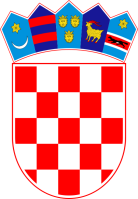            REPUBLIKA HRVATSKA KRAPINSKO – ZAGORSKA ŽUPANIJA                 OPĆINA HUM NA SUTLI                     OPĆINSKO VIJEĆE KLASA: 402-08/21-01/18 URBROJ:  2214/02-01-21-16 Hum na Sutli, 17. prosinac 2021.	Na temelju članka 20. Zakona o savjetima mladih (« Narodne novine « broj 41/14)  i 30. Statuta općine Hum na Sutli («Službeni glasnik Krapinsko-zagorske županije» br. 9/21), općinsko vijeće Općine Hum na Sutli na sjednici održanoj 16. prosinca 2021. godine donijelo je O D L U K U Prihvaća se Program rada  i Financijski plan za 2022. godinu Savjeta mladih Općine Hum na Sutli.  								PREDSJEDNIK OPĆINKSOG VIJEĆA	              Mario Antonić